Publicado en Madrid el 24/04/2024 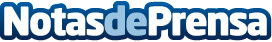 Los Cabos, un tesoro natural que invita a disfrutar de un turismo más sostenibleCon un 42% de territorio reconocido como áreas naturales protegidas, Los Cabos es una región comprometida con la sostenibilidad y la preservación del medioambiente, representando un hito en la protección de los ecosistemas marinos. Acciones como la preservación y limpieza de los entornos, junto con la investigación y conservación de la fauna marina, convierten a Los Cabos en una región referente en el cuidado del entorno natural que lo rodeaDatos de contacto:Almudena GuerraRoman+34 630 276 705Nota de prensa publicada en: https://www.notasdeprensa.es/los-cabos-un-tesoro-natural-que-invita-a Categorias: Ocio Internacional Gastronomía Viaje Ecología Nautica Turismo Ocio para niños Sostenibilidad Bienestar http://www.notasdeprensa.es